Kia Sportage 2005 пороги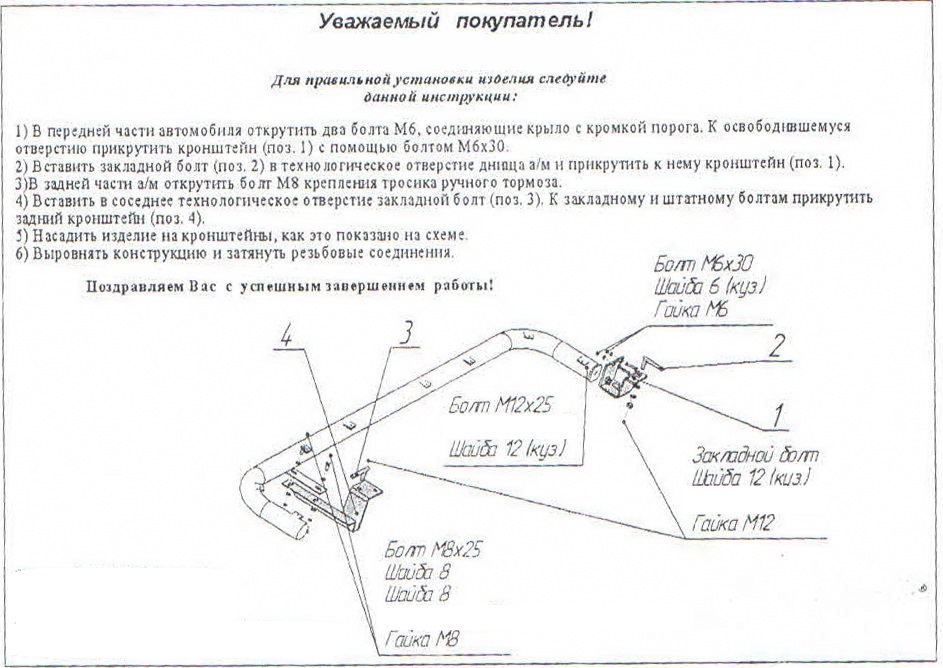 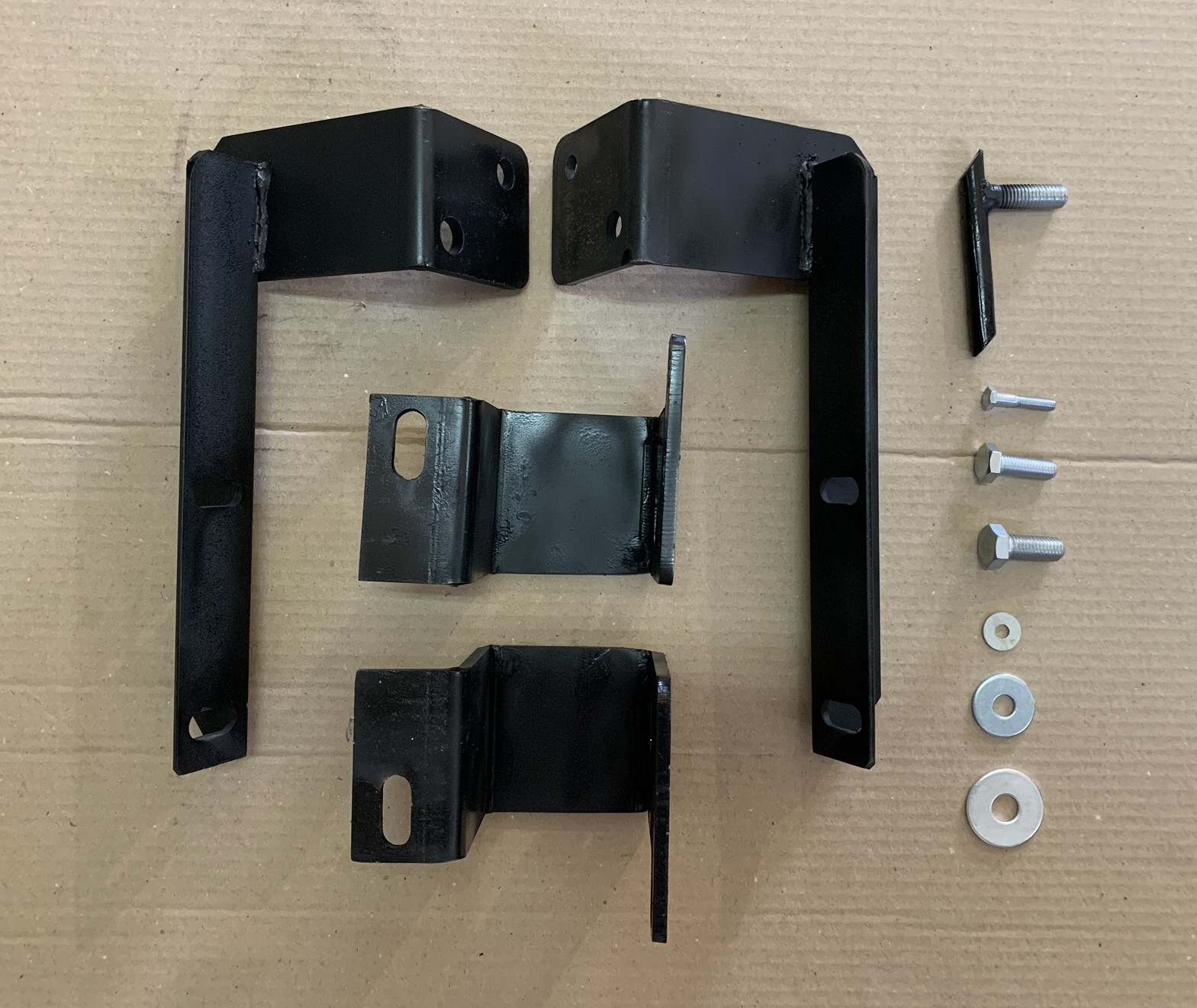 СОСТАВ КРЕПЕЖА:1Болт М12х252 шт.2Болт М8х25 4 шт.3Болт М6х304 шт.4Гайка М124 шт.5Гайка М84 шт.6Гайка М64 шт.7Шайба Ф126 шт.8Шайба Ф88 шт.9Шайба Ф64 шт.10Закладная 2 шт.